Dzień dobry!Moi drodzy! Kolejna propozycja eksperymentów do samodzielnego wykonania w domu w tym tygodniu. Do zabawy włączcie również swoje rodzeństwo. Efektami pracy możecie pochwalić się przysyłając zdjęcia na adres:  e.klepacka@zsslipsk.home.pl  Pozdrawiam, Ewa KlepackaEKSPERYMENT 1ŻYWE ZAPAŁKIPotrzebne materiały:5 zapałekkilka kropel wodyPrzebieg eksperymentu:Każdą zapałkę łamiemy na pół, tak, żeby jej nie rozerwać. Musi się trzymać w całościZapałki  układamy jedna  obok drugiej, tak aby utworzyły figurę widoczną na zdjęciu.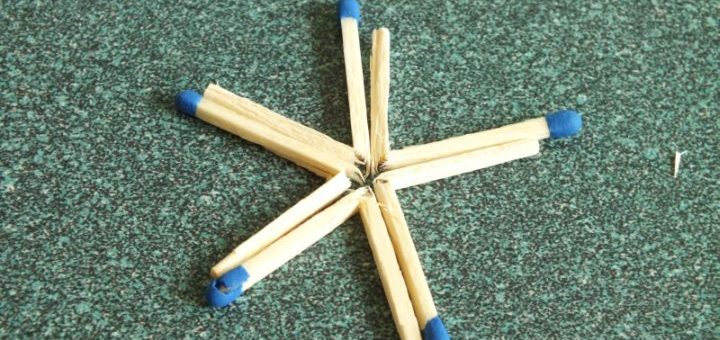 W środek figury wlewamy kilka kropel wody.Obserwujemy (Zapałki zaczną się poruszać, aż utworzą gwiazdę).Wyjaśnienie:Zapałki zaczęły się poruszać za sprawą ciśnienia turgorowego. Drewno posiada komórki roślinne, które zgniatamy podczas ich łamania. Woda wypełnia te zgniecione komórki 
i wywiera na nie ciśnienie, co powoduje zmianę kształtu zapałki.EKSPERYMENT NR 2ODRZUTOWY SAMOCHODZIK - ZJAWISKO ODRZUTUPotrzebne materiały:gumowy balonik samochodzik (zabawka) słomka do napojutaśma klejąca
Przebieg eksperymentu: Nadmuchujemy gumowy balonik i puszczamy go. Balonik wykonuje gwałtowne ruchy a jego lot jest niestabilny.Do samochodzika - zabawki doklejamy za pomocą taśmy klejącej rurkę od napojów 
i gumką przyczepiamy balonik. Nadmuchujemy balonik. Zabawkę kładziemy na stole i puszczamy. (Powietrze wylatuje z balonika, 
a samochodzik porusza się w przeciwną stronę niż wylatujące powietrze).Wyjaśnienie: W nadmuchanym baloniku panuje duże ciśnienie. Powietrze wylatując z balonika działa 
na balonik dużą siłą, nadając mu ruch. Spełniona jest tutaj zasada zachowania pędu, która stwierdza, że całkowity pęd układu zamkniętego jest stały. Skoro powietrze wylatując nabywa pęd w jedną stronę to samochodzik musi uzyskać pęd w stronę przeciwną.
Na co dzień nie używa się samochodów odrzutowych, ale co ciekawe rekordy prędkości pojazdów na lądzie należą właśnie do specjalnie skonstruowanych 
samochodów z silnikiem odrzutowym.
